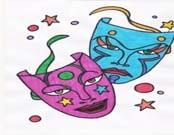 FITXA D’INSCRIPCIÓ CARNESTOLTES PUIG-REIG 2023Carrossa:	SÍ	NO	Música:	SÍ	NOReserva sopar pavelló:Menú: Macarrons o mongetes / Botifarra i cansalada amb patates xips / Postres / Pa / Begudes (Aigua, Refrescs, Vi i Cava)Preu: 10 € per a les comparses que participin a la rua            8 € per a infants fins a 12 anys          11 € per a la resta de grupsNúmero de persones al sopar: Adults ________ Infants _________ Total euros:__________Es recollirà la fitxa d’inscripció, es cobrarà el sopar i s’entregaran els tiquets del sopar la reunió prèvia que es farà el dilluns dia 13 de febrer a les 21:00h a la Sala. També caldrà portar el pen amb la música per desfilar al pavelló (durada màxima 3 minuts).Informació:Es consideraran comparsa els grups de 8 o més persones.Obsequi per comparsa: indicar l’obsequi que trieu (només es pot marcar una casella)De 8 a 20 de colla: 1 pernil + 1 caixa de vi	1 lot d’embotits + 1 caixa de viMés de 20 de colla: 2 pernils + 1 caixa de vi	2 lots d'embotits + 1 caixa de vi 1 pernil + 1 lot d’embotits + 1 caixa de viLes colles formades només per infants tindran un lot especial de pernil o lot d’embotits + begudes sense alcohol. Per a més informació: carnavalpuigreig@gmail.com * Hi haurà servei de bar amb cafès, raig, cerveses i combinats. Nom de la comparsa:Nom de la comparsa:Nom de la comparsa:Número total de participants:Número total de participants:  Número de nens/es:Entitat, carrer, etc:Entitat, carrer, etc:Entitat, carrer, etc:Portaveu (nom):Portaveu (nom):Portaveu (nom):Telèfon:e-mail:e-mail: